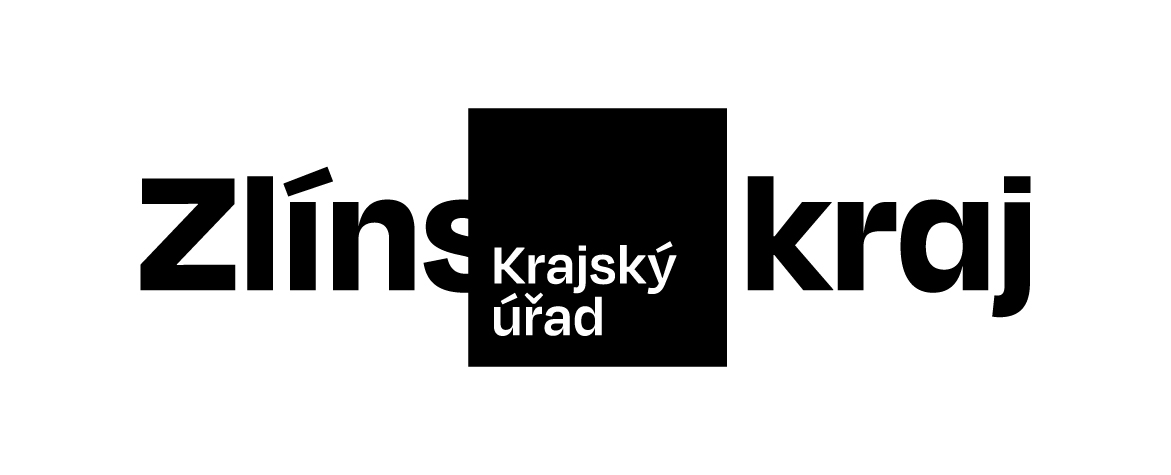 Objednávka č. OBJ/0856/2023/KHOdběratel:Odběratel:Odběratel:Odběratel:Zlínský krajZlínský krajZlínský krajOdbor KHOdbor KHOdbor KHTř. Tomáše Bati 21Tř. Tomáše Bati 21Tř. Tomáše Bati 21761 90 Zlín761 90 Zlín761 90 ZlínIČO: 70891320, DIČ: CZ70891320IČO: 70891320, DIČ: CZ70891320IČO: 70891320, DIČ: CZ70891320Bankovní účet odběratele:Bankovní účet odběratele:Bankovní účet odběratele:Bankovní účet odběratele:2786182/08002786182/08002786182/0800Dodavatel:Dodavatel:Dodavatel:Dodavatel:Novák JiříNovák JiříNovák JiříKorytňanská 199Korytňanská 199Korytňanská 19968765 Strání68765 Strání68765 StráníIČO: 03268161IČO: 03268161IČO: 03268161Bankovní účet dodavatele:Bankovní účet dodavatele:Bankovní účet dodavatele:Bankovní účet dodavatele:XXXXXXXXXXXXXXXXXXXXXXXXXXXXXXXXXXXXXXXXXXXXXXXXPředpokládaná cena:Předpokládaná cena:Předpokládaná cena:Předpokládaná cena:187 000,00 Kč187 000,00 Kč187 000,00 KčObjednáváme u Vás podle platných zákonných směrnic o odběru, dodávce zboží a službách, tyto dodávky:Objednáváme u Vás podle platných zákonných směrnic o odběru, dodávce zboží a službách, tyto dodávky:Objednáváme u Vás podle platných zákonných směrnic o odběru, dodávce zboží a službách, tyto dodávky:Objednáváme u Vás podle platných zákonných směrnic o odběru, dodávce zboží a službách, tyto dodávky:Objednáváme u Vás podle platných zákonných směrnic o odběru, dodávce zboží a službách, tyto dodávky:Objednáváme u Vás podle platných zákonných směrnic o odběru, dodávce zboží a službách, tyto dodávky:Objednáváme u Vás podle platných zákonných směrnic o odběru, dodávce zboží a službách, tyto dodávky:Pódium, ozvučení a osvětlení v sobotu 23. 9. 2023 v rámci Dne ZK na platformě 14|15 BAŤOVA INSTITUTU ve Zlíně dle přílohy P01.Pódium, ozvučení a osvětlení v sobotu 23. 9. 2023 v rámci Dne ZK na platformě 14|15 BAŤOVA INSTITUTU ve Zlíně dle přílohy P01.Pódium, ozvučení a osvětlení v sobotu 23. 9. 2023 v rámci Dne ZK na platformě 14|15 BAŤOVA INSTITUTU ve Zlíně dle přílohy P01.Pódium, ozvučení a osvětlení v sobotu 23. 9. 2023 v rámci Dne ZK na platformě 14|15 BAŤOVA INSTITUTU ve Zlíně dle přílohy P01.Pódium, ozvučení a osvětlení v sobotu 23. 9. 2023 v rámci Dne ZK na platformě 14|15 BAŤOVA INSTITUTU ve Zlíně dle přílohy P01.Pódium, ozvučení a osvětlení v sobotu 23. 9. 2023 v rámci Dne ZK na platformě 14|15 BAŤOVA INSTITUTU ve Zlíně dle přílohy P01.Dodání do: 23.09.2023Dodání do: 23.09.2023Dodání do: 23.09.2023Dodání do: 23.09.2023Dodání do: 23.09.2023Dodání do: 23.09.2023Dodání do: 23.09.2023Na faktuře uvádějte vždy následující:Na faktuře uvádějte vždy následující:Na faktuře uvádějte vždy následující:Na faktuře uvádějte vždy následující:Na faktuře uvádějte vždy následující:Na faktuře uvádějte vždy následující:Na faktuře uvádějte vždy následující:• číslo této objednávky• číslo této objednávky• číslo této objednávky• číslo této objednávky• číslo této objednávky• číslo této objednávky• číslo této objednávky• splatnost• splatnost21 dnůod data vystavení fakturyod data vystavení fakturyod data vystavení fakturyod data vystavení faktury• naši objednávku, prosím, potvrďte razítkem, podpisem a přiložte k faktuře• naši objednávku, prosím, potvrďte razítkem, podpisem a přiložte k faktuře• naši objednávku, prosím, potvrďte razítkem, podpisem a přiložte k faktuře• naši objednávku, prosím, potvrďte razítkem, podpisem a přiložte k faktuře• naši objednávku, prosím, potvrďte razítkem, podpisem a přiložte k faktuře• naši objednávku, prosím, potvrďte razítkem, podpisem a přiložte k faktuře• naši objednávku, prosím, potvrďte razítkem, podpisem a přiložte k faktuřeFaktury, u kterých nebudou splněny shora popsané požadavky, budou dodavateli vráceny.Faktury, u kterých nebudou splněny shora popsané požadavky, budou dodavateli vráceny.Faktury, u kterých nebudou splněny shora popsané požadavky, budou dodavateli vráceny.Faktury, u kterých nebudou splněny shora popsané požadavky, budou dodavateli vráceny.Faktury, u kterých nebudou splněny shora popsané požadavky, budou dodavateli vráceny.Faktury, u kterých nebudou splněny shora popsané požadavky, budou dodavateli vráceny.Faktury, u kterých nebudou splněny shora popsané požadavky, budou dodavateli vráceny.Místo, datum:Místo, datum:Místo, datum:Místo, datum:Zlín, 30.05.2023Zlín, 30.05.2023Zlín, 30.05.2023Vystavil:Vystavil:Vystavil:Vystavil:Zelíková Adéla Ing.Zelíková Adéla Ing.Zelíková Adéla Ing.Razítko a podpis odběratele: …………………………………………Razítko a podpis odběratele: …………………………………………Razítko a podpis odběratele: …………………………………………Razítko a podpis odběratele: …………………………………………Razítko a podpis odběratele: …………………………………………Razítko a podpis odběratele: …………………………………………Razítko a podpis odběratele: …………………………………………Razítko a podpis dodavatele: …………………………………………Razítko a podpis dodavatele: …………………………………………Razítko a podpis dodavatele: …………………………………………Razítko a podpis dodavatele: …………………………………………Razítko a podpis dodavatele: …………………………………………Razítko a podpis dodavatele: …………………………………………Razítko a podpis dodavatele: …………………………………………